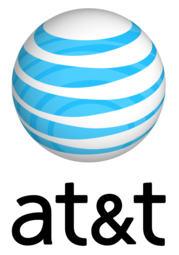 Parametry stáže:Předpokládané ohodnocení studenta ve výši cca $2000 (~13400 CZK/měsíc)Ke studentovi bude v průběhu stáže přistupováno jako k zaměstnanci (plná práva a výhody, ale rovněž povinnosti v rovině naplnění obsahu stáže)Position:AT&T Business Unit / Organization:                           Service Assurance supportProject: Sharepoint Improvement ProjectSkills:                                                                                - Internet Explorer- SharePoint Designer- RSS Feed implementation- Build web parts in CSS, HTML, Java- Hierarchy/ Permissions management- Project Management Skills (cross org. cooperation / coordination)- Good level of organization and communication skills (will be member of multicultural team)- English IntermediateAdditional Comments:    Will be part of project focused on improvement CZ Sharepoint site, its rebuilt, structure, workflows Garant for AT&T:  Ing. Vojtěch Jebáček, Phd. MBA (Business Operation Manager): For an interview contact Mr. Jebáček per e-mail: vojtech.jebacek@att.comhttps://www.facebook.com/ATT.Brno.Czech.Republic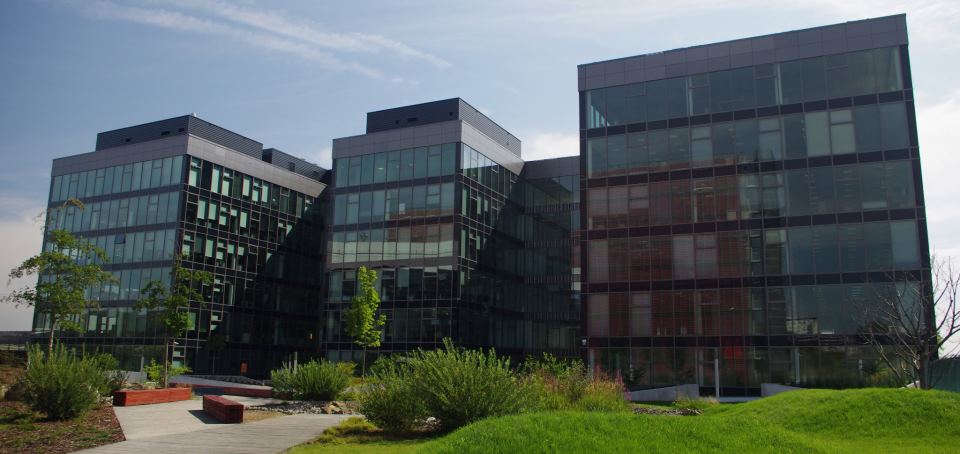 